                                 وزارة التعليم العالي والبحث العلمي  _  جامعة ديالى                                                                                                                            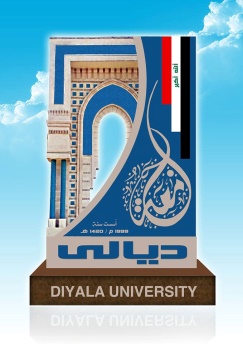                                           كلية الزراعة قسم الانتاج الحيواني                                                                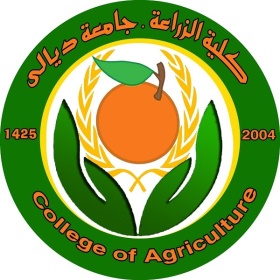                                         السيرة الذاتية لعضو الهيئة التدريسية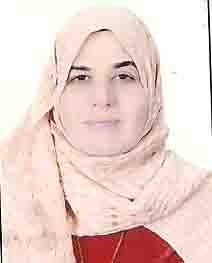 أولا : البيانات الشخصيةثانياً:   المؤهلات العلمية:ثالثاً:   اللقب العلمي:رابعاً: المهام الإدارية التي كُلف بها :-خامساً: اللجان التي شارك فيها:  سادساً: المشاركات التي شارك فيها العضو في خدمة الجامعة و المجتمع   سابعاً: الأنشطة العلمية:الماجستير والدكتوراه :الإنتاج العلمي (المنشور/المقبول للنشر)  :المقررات الدراسية التي قام بتدريسها  :الإشراف على رسائل الماجستير والدكتوراةالعضوية في الجمعيات العلمية : الدورات التدريبية :المؤتمرات والندوات وورش العمل: الانجازات والانشطة العلمية الاخرى (كتب مؤلفة,براءة اختراع ,كتب مترجمة ,كتاب مساعد, مقالات علمية,الخ):الاسم الرباعي واللقبظلال مهدي عبد القادر محمد حسن الربيعي الجامعةديالى   موبايل /تاريخ الميلاد28-10-1975 الكليةالزراعة  البريد الالكتروني  dhilal.mahdi@agriculture.uodiyala.edu.iqالحالة الاجتماعية باكر القسمالانتاج الحيواني  رقم وتاريخ امر التعيينم ش / 4709 الصادر من كلية التربية للبنات- جامعة بغدادالمؤهلرقم وتاريخ الامر الجامعيالتخصصالجامعة والكليةالبكالوريس 30/6/1997 اقتصاد منزلي جامعة بغداد- كلية التربية للبنات الماجستير 394- 8/1/2003 الغذاء و التغذية جامعة بغداد – كلية التربية للبنات الدكتوراة ///الدرجة العلميةرقم وتاريخ الامر الجامعي للحصول على اللقبمدرس مساعد 12121- 10/11/2003 مدرس3752- 16/3/2011أستاذ  مساعد/استاذ /تالمهام الإدارية رقم وتاريخ الامر الاداري1                               //23456تاسم اللجنة رقم وتاريخ الامر الاداريالمنصبمهام اللجنة فترة عمل اللجنة 11لجنة ادارة المختبرات العلمية     1478- 13/9/2011  عضو        /2011  و مستمرة22لجنة متابعة البحوث تتالتتتتتتختتخرجتخرج  2323 – 13/12/2015  عضو       /                 2015  - 201633     /       /    /      /               /م. م. اسم المشاركة  اسم المشاركة  نوع المشاركة نوع المشاركة نوع المشاركة نوع المشاركة الفترة 1111دعم المؤتمرالعلمي الخامس لجمعية الدواجندعم المؤتمرالعلمي الخامس لجمعية الدواجن          ماديا"          ماديا"          ماديا"          ماديا"17/9/2015 22 22التبرع بالقاء المحاضرات مجانا"التبرع بالقاء المحاضرات مجانا"          ماديا"          ماديا"          ماديا"          ماديا"21/9/2015 33 33 التبرع بمبالغ المحاضرات والاشراف التبرع بمبالغ المحاضرات والاشراف           ماديا"           ماديا"           ماديا"           ماديا"            11/5/ 2015  4التبرع بالمال لصندوق دعم الاطفال الايتامالتبرع بالمال لصندوق دعم الاطفال الايتام          ماديا"          ماديا"          ماديا"          ماديا"           19/5/2015           19/5/20155التبرع بالمال للمنتسب ( عبد الكريم)التبرع بالمال للمنتسب ( عبد الكريم)التبرع بالمال للمنتسب ( عبد الكريم)التبرع بالمال للمنتسب ( عبد الكريم)        ماديا"          4/5/2014          4/5/2014          4/5/20146اجتماع مع طالبات قسم الانتاج الحيوانياجتماع مع طالبات قسم الانتاج الحيوانياجتماع مع طالبات قسم الانتاج الحيوانياجتماع مع طالبات قسم الانتاج الحيواني       معنويا"         28/10/2013         28/10/2013         28/10/2013عنوان رساله الماجستير تأثير استبدال طحين الحنطة بمنتوج الصويا البروتيني في الخواص النوعية للخبز و الكيكعنوان اطروحة الدكتوراه / ت   اسماء الباحثين   اسماء الباحثين   اسماء الباحثين                       اسم البحث              مكان النشر              مكان النشر1    ظلال مهدي   ظلال مهدي   ظلال مهديتأثير استبدال طحين الحنطة بمنتوج الصويا البروتيني في الخواص النوعية للبسكتمجلة ديالى للبحوث العلمية و التربوية مجلة ديالى للبحوث العلمية و التربوية 2   ظلال مهدي   ظلال مهدي   ظلال مهديتأثير استخدام حليب الصويا ( السائل) في الخواص النوعية لكيك الشوكولاته    مجلة ديالى للعلوم الزراعية    مجلة ديالى للعلوم الزراعية3   ظلال مهدي   ظلال مهدي   ظلال مهديتأثير استبدال حليب البقر بحليب الصويا المستخلص بالشرش في الخواص النوعية للخبز السريع Muffin       مجلة بغداد للعلوم       مجلة بغداد للعلوم4   ظلال مهدي   ظلال مهدي   ظلال مهديتصنيع بسكويت الرز لمرضى الحساسية من الكلوتين   مجلة ديالى للعلوم الزراعية     مجلة ديالى للعلوم الزراعية  5 5    ظلال مهديتأثير استبدال طحين الحنطة بمسحوق الحمص و الحليب الفرز المجفف في الخواص النوعية للخبز السريعتأثير استبدال طحين الحنطة بمسحوق الحمص و الحليب الفرز المجفف في الخواص النوعية للخبز السريعتأثير استبدال طحين الحنطة بمسحوق الحمص و الحليب الفرز المجفف في الخواص النوعية للخبز السريع          قبول النشر م. اسم المقرر اسم المقرر المرحلة المرحلة 1التجارب الغذائية- جامعة بغداد/ كلية التربية للبناتالتجارب الغذائية- جامعة بغداد/ كلية التربية للبناتالرابعةالرابعة2الاحياء المجهرية- جامعة بغداد/ كلية التربية للبناتالاحياء المجهرية- جامعة بغداد/ كلية التربية للبناتالثانيةالثانية3الصناعات الغذائية-جامعة ديالى/ كلية الزراعةالصناعات الغذائية-جامعة ديالى/ كلية الزراعةالثانيةالثانية4الالبان- جامعة ديالى/ كلية الزراعةالالبان- جامعة ديالى/ كلية الزراعةالثانيةالثانية5الاحياء المجهرية- جامعة ديالى / كلية الزراعةالاحياء المجهرية- جامعة ديالى / كلية الزراعةالثانيةالثانية6الكيمياء الحيوية- جامعة ديالى / كلية الزراعةالكيمياء الحيوية- جامعة ديالى / كلية الزراعةالثانيةالثانية77الكيمياء التحليلية- جامعة ديالى/ كلية الزراعةالكيمياء التحليلية- جامعة ديالى/ كلية الزراعة               الاولى        88الكيمياء العضوية-جامعة ديالى/ كلية الزراعةالكيمياء العضوية-جامعة ديالى/ كلية الزراعة               الاولى           تماجستير/دكتوراةاسم الطالب عنوان الرسالة            /          /                    /تاسم الجمعية مقر الجمعية نوع العضوية1           /         /                /م. م. اسم الدورة  اسم الدورة  مكان الانعقاد مكان الانعقاد تاريخ الانعقادتاريخ الانعقاد1    1      دورة تدريبية في الحاسوب  دورة تدريبية في الحاسوبجامعة بغداد/كلية العلومجامعة بغداد/كلية العلوم1999199922  دورة طرائق التدريس  دورة طرائق التدريسجامعة ديالى/ كلية التربيةجامعة ديالى/ كلية التربية2005200533  دورة كفاءة الحاسوب  دورة كفاءة الحاسوبجامعة ديالى/ مركز الحاسبة و الانترنتجامعة ديالى/ مركز الحاسبة و الانترنت2010201044دورة في برنامج Spss للتطبيقات الاحصائيةدورة في برنامج Spss للتطبيقات الاحصائيةجامعة ديالى/ مركز التطوير و التعليم المستمرجامعة ديالى/ مركز التطوير و التعليم المستمر201220125    دورة المكتبة الافتراضية    دورة المكتبة الافتراضيةجامعة ديالى/ مركز التطوير و التعليم المستمرجامعة ديالى/ مركز التطوير و التعليم المستمر                      2013                            2013      تاسم النشاطاسم النشاطاسم النشاطاسم النشاطاسم النشاطاسم النشاطاسم النشاطمكان الانعقاد مكان الانعقاد مكان الانعقاد تاريخ الانعقادتاريخ الانعقادتاريخ الانعقادتاريخ الانعقادتاريخ الانعقاد1ندوة(تأثير استخدام حليب الصويا السائل في الخواص النوعية لكيك الشوكولاته)-مشاركندوة(تأثير استخدام حليب الصويا السائل في الخواص النوعية لكيك الشوكولاته)-مشاركندوة(تأثير استخدام حليب الصويا السائل في الخواص النوعية لكيك الشوكولاته)-مشاركندوة(تأثير استخدام حليب الصويا السائل في الخواص النوعية لكيك الشوكولاته)-مشاركندوة(تأثير استخدام حليب الصويا السائل في الخواص النوعية لكيك الشوكولاته)-مشاركندوة(تأثير استخدام حليب الصويا السائل في الخواص النوعية لكيك الشوكولاته)-مشاركندوة(تأثير استخدام حليب الصويا السائل في الخواص النوعية لكيك الشوكولاته)-مشاركجامعة ديالى /كلية الزراعةجامعة ديالى /كلية الزراعةجامعة ديالى /كلية الزراعة24/10/201024/10/201024/10/201024/10/201024/10/20102ندوة( توعية الطالبة الجامعية حول سرطان الثدي ..المسببات و المخاطر)- مشاركندوة( توعية الطالبة الجامعية حول سرطان الثدي ..المسببات و المخاطر)- مشاركندوة( توعية الطالبة الجامعية حول سرطان الثدي ..المسببات و المخاطر)- مشاركندوة( توعية الطالبة الجامعية حول سرطان الثدي ..المسببات و المخاطر)- مشاركندوة( توعية الطالبة الجامعية حول سرطان الثدي ..المسببات و المخاطر)- مشاركندوة( توعية الطالبة الجامعية حول سرطان الثدي ..المسببات و المخاطر)- مشاركندوة( توعية الطالبة الجامعية حول سرطان الثدي ..المسببات و المخاطر)- مشاركجامعة ديالى /كلية الزراعةجامعة ديالى /كلية الزراعةجامعة ديالى /كلية الزراعة28/10/201528/10/201528/10/201528/10/201528/10/20153المؤتمر العلمي لكلية الزراعة - حضورالمؤتمر العلمي لكلية الزراعة - حضورالمؤتمر العلمي لكلية الزراعة - حضورالمؤتمر العلمي لكلية الزراعة - حضورالمؤتمر العلمي لكلية الزراعة - حضورالمؤتمر العلمي لكلية الزراعة - حضورالمؤتمر العلمي لكلية الزراعة - حضورجامعة ديالى /كلية الزراعةجامعة ديالى /كلية الزراعةجامعة ديالى /كلية الزراعة3-4/12/20133-4/12/20133-4/12/20133-4/12/20133-4/12/20134ندوة رئاسة جامعة ديالى( المواءمة بين مخرجاتالتعليم و سوق العمل)- حضورندوة رئاسة جامعة ديالى( المواءمة بين مخرجاتالتعليم و سوق العمل)- حضورندوة رئاسة جامعة ديالى( المواءمة بين مخرجاتالتعليم و سوق العمل)- حضورندوة رئاسة جامعة ديالى( المواءمة بين مخرجاتالتعليم و سوق العمل)- حضورندوة رئاسة جامعة ديالى( المواءمة بين مخرجاتالتعليم و سوق العمل)- حضورندوة رئاسة جامعة ديالى( المواءمة بين مخرجاتالتعليم و سوق العمل)- حضورندوة رئاسة جامعة ديالى( المواءمة بين مخرجاتالتعليم و سوق العمل)- حضورجامعة ديالى /كلية الزراعةجامعة ديالى /كلية الزراعةجامعة ديالى /كلية الزراعة6/4/20146/4/20146/4/20146/4/20146/4/20145ندوة( رؤى في تحسين الاغنام المحلية) - حضورندوة( رؤى في تحسين الاغنام المحلية) - حضورندوة( رؤى في تحسين الاغنام المحلية) - حضورندوة( رؤى في تحسين الاغنام المحلية) - حضورندوة( رؤى في تحسين الاغنام المحلية) - حضورندوة( رؤى في تحسين الاغنام المحلية) - حضورندوة( رؤى في تحسين الاغنام المحلية) - حضورجامعة ديالى /كلية الزراعةجامعة ديالى /كلية الزراعةجامعة ديالى /كلية الزراعة24/12/201424/12/201424/12/201424/12/201424/12/20146ندوة( النانوتكنولوجي بين الواقع والطموح)- حضورندوة( النانوتكنولوجي بين الواقع والطموح)- حضورندوة( النانوتكنولوجي بين الواقع والطموح)- حضورندوة( النانوتكنولوجي بين الواقع والطموح)- حضورندوة( النانوتكنولوجي بين الواقع والطموح)- حضورندوة( النانوتكنولوجي بين الواقع والطموح)- حضورندوة( النانوتكنولوجي بين الواقع والطموح)- حضورجامعة ديالى /كلية الزراعةجامعة ديالى /كلية الزراعةجامعة ديالى /كلية الزراعة17/1/201517/1/201517/1/201517/1/201517/1/20157ندوة(نحل العسل الواقع الراهن و التحديات)ندوة(نحل العسل الواقع الراهن و التحديات)ندوة(نحل العسل الواقع الراهن و التحديات)ندوة(نحل العسل الواقع الراهن و التحديات)ندوة(نحل العسل الواقع الراهن و التحديات)ندوة(نحل العسل الواقع الراهن و التحديات)ندوة(نحل العسل الواقع الراهن و التحديات)جامعة ديالى /كلية الزراعةجامعة ديالى /كلية الزراعةجامعة ديالى /كلية الزراعة24/3/201624/3/201624/3/201624/3/201624/3/2016   8     8     8  ندوة( هجرة الشباب العراقي..الاسباب و المعالجة)- حضورندوة( هجرة الشباب العراقي..الاسباب و المعالجة)- حضورندوة( هجرة الشباب العراقي..الاسباب و المعالجة)- حضورندوة( هجرة الشباب العراقي..الاسباب و المعالجة)- حضورجامعة ديالى /كلية الزراعةجامعة ديالى /كلية الزراعةجامعة ديالى /كلية الزراعةجامعة ديالى /كلية الزراعةجامعة ديالى /كلية الزراعة                       6/4/2016                       6/4/2016                       6/4/2016                       6/4/2016  9  9  9ندوة(اهمية المحافظة على الانهر في العراق من التلوث- نهر ديالى كنموذج)- حضورندوة(اهمية المحافظة على الانهر في العراق من التلوث- نهر ديالى كنموذج)- حضورندوة(اهمية المحافظة على الانهر في العراق من التلوث- نهر ديالى كنموذج)- حضورندوة(اهمية المحافظة على الانهر في العراق من التلوث- نهر ديالى كنموذج)- حضورجامعة ديالى /كلية    الزراعةجامعة ديالى /كلية    الزراعةجامعة ديالى /كلية    الزراعة                      19 /4/2016                      19 /4/2016                      19 /4/2016                      19 /4/2016                      19 /4/2016                      19 /4/2016   10   10ندوة( جودة البحث العلمي سبيلنا للبناء و التطور)- حضورندوة( جودة البحث العلمي سبيلنا للبناء و التطور)- حضورندوة( جودة البحث العلمي سبيلنا للبناء و التطور)- حضورندوة( جودة البحث العلمي سبيلنا للبناء و التطور)- حضورندوة( جودة البحث العلمي سبيلنا للبناء و التطور)- حضورجامعة ديالى/كلية الزراعةجامعة ديالى/كلية الزراعة                      28 /4/2016                      28 /4/2016                      28 /4/2016                      28 /4/2016                      28 /4/2016                      28 /4/2016                      28 /4/2016  11  11ندوة ( بحوث تخرج الطلبة بين الواقع و الطموح)-حضورندوة ( بحوث تخرج الطلبة بين الواقع و الطموح)-حضورندوة ( بحوث تخرج الطلبة بين الواقع و الطموح)-حضورندوة ( بحوث تخرج الطلبة بين الواقع و الطموح)-حضورجامعة ديالى/كلية الزراعةجامعة ديالى/كلية الزراعةجامعة ديالى/كلية الزراعةجامعة ديالى/كلية الزراعةجامعة ديالى/كلية الزراعةجامعة ديالى/كلية الزراعةجامعة ديالى/كلية الزراعة                    14/12/2015                    14/12/2015                    14/12/2015 12 12 12ندوة تاريخية ( حقوق الانسان) - حضورجامعة ديالى/كلية الزراعةجامعة ديالى/كلية الزراعةجامعة ديالى/كلية الزراعةجامعة ديالى/كلية الزراعةجامعة ديالى/كلية الزراعةجامعة ديالى/كلية الزراعةجامعة ديالى/كلية الزراعةجامعة ديالى/كلية الزراعةجامعة ديالى/كلية الزراعةجامعة ديالى/كلية الزراعةجامعة ديالى/كلية الزراعة               20/4/2014 13 13 13ندوة بمناسبة ( يوم المرأة) - حضورندوة بمناسبة ( يوم المرأة) - حضورجامعة ديالى/كلية الزراعةجامعة ديالى/كلية الزراعةجامعة ديالى/كلية الزراعةجامعة ديالى/كلية الزراعةجامعة ديالى/كلية الزراعةجامعة ديالى/كلية الزراعةجامعة ديالى/كلية الزراعةجامعة ديالى/كلية الزراعةجامعة ديالى/كلية الزراعة                 21/4/2014                 21/4/2014تاسم الانجازرقم وتاريخ الامر للانجازتفاصيل الانجاز1مقالة علمية (بذور فول الصويا)2015-2016عرض في موقع كلية الزراعة على شبكة الانترنت///